Goalietrainer Advanced  Autor:Einleitung, Ausgangslage /Interesse am gewählten ThemaTextTorhüterthema: TitelTextSchlusswort / FazitTextAnhangVorlage für Erklärungen / Drills: 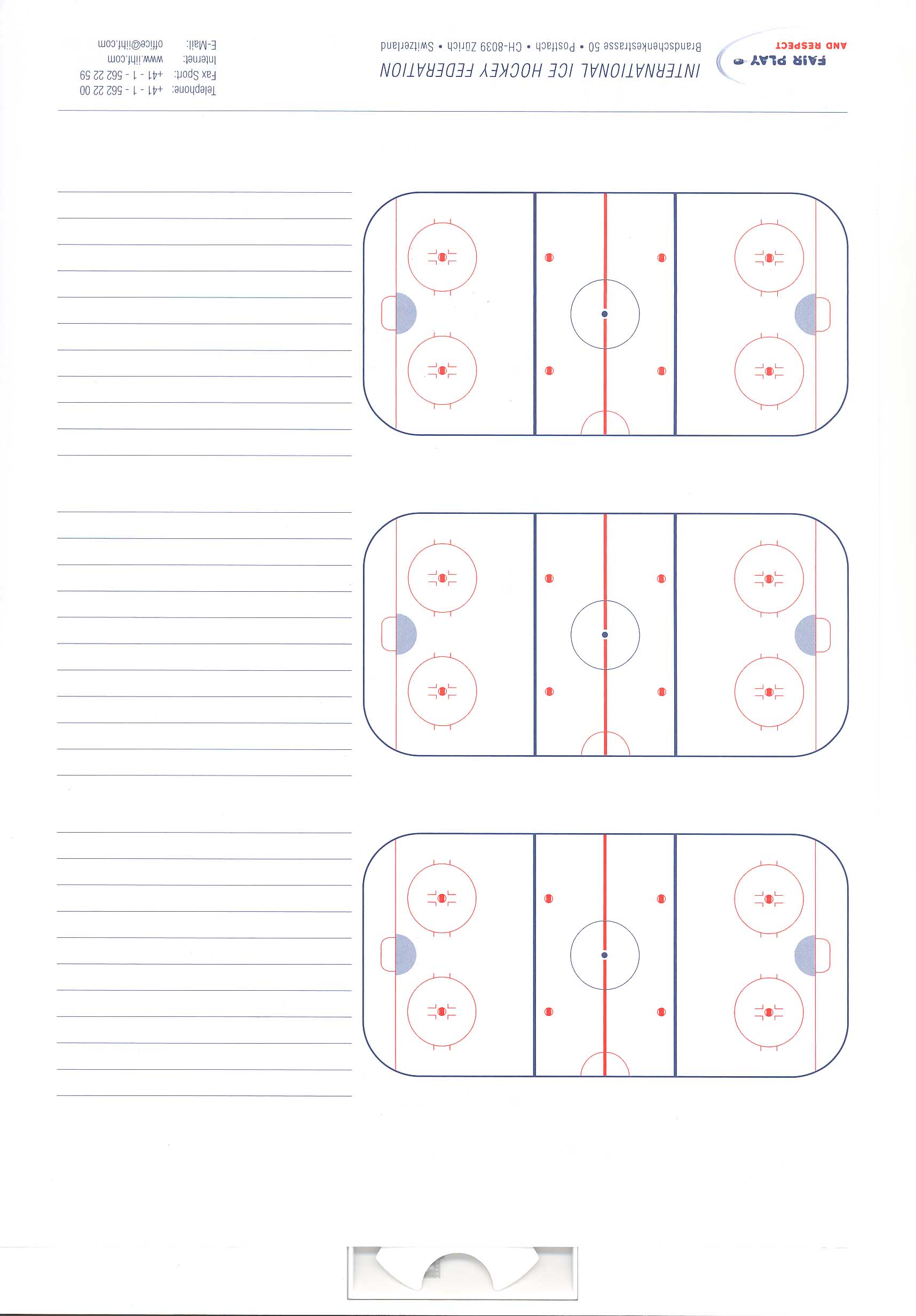 Unterschrift des Referenten und des ClubsName:       Vorname:      Vorname:      Datum:      E-Mail:      E-Mail:            Tel / Natel:            Tel / Natel:      Club:         Club:                  Gastclub:               Gastclub:      Datum: Referenten:Datum: Coach der Gastmannschaft: